German 130 Summer 2022 SyllabusCourse OverviewThis content- and task-based intermediate German course builds on your previous German course work and assumes that you have basic skills in German. The course combines the acquisition of communicative competence and cultural awareness with mastery of language structures. We will focus on intermediate-level development of all language skills (reading, writing, speaking, and listening). In-class time will focus on developing speaking skills, while out-of-class assignments will help you improve your writing skills. Reading, viewing, and discussing a broad range of cultural materials from the German-speaking world are essential components of this course. The class will be conducted entirely in German.Mondays, Wednesdays, and Fridays we will meet for synchronous classes on ZOOM from 10am-12pm EST. Tuesdays and Thursdays you will complete work asynchronously at home. You do not need to complete the work Tuesdays and Thursdays between 10am and 12pm EST, but you do have to complete it before class time the next day. You will find the assignments for the asynchronous days in Canvas, Modules, Page with the Date for the day. NOTE: The schedule is slightly different in week 1 and 2 to ensure a smooth start into the online course. Please take a look at the day-by-day syllabus below and make note of these changes in your calendar.Required TextbookStationen 4th edition, Prisca Augustyn & Nikolaus Euba with access to the online workbook MindTap (ebook + workbook: $100.00)You may purchase the workbook with access to the ebook by joining the course here: https://www.cengage.com/dashboard/#/course-confirmation/MTPN135ZZQLL/initial-course-confirmationAlso available at the Yale bookstore.RecommendedA good German/English – English/German dictionary, such as Harper Collins German Dictionary, Oxford Duden, or LangenscheidtCourse GoalsThe course goal is to help you work toward the level Advanced Low, or B1. This means that by the end of the course sequence (130 and 140), you should be able to:understand the main points of standard input on familiar topics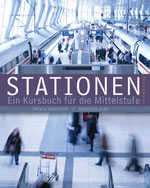 deal with most situations you may encounter when traveling in German-speaking countriesproduce simple connected text on familiar topics or those of personal interestdescribe experiences, events, and plans and explain reasons for opinionsAcademic Dishonesty is not tolerated at Yale. This extends to any work you submit for your German class. Academic dishonesty includes, for example, submitting the same paper for two courses, cheating in any form on any assignment, and plagiarism (which includes copying sentences from the internet). In the context of your language classroom you are also not allowed to use Google Translate or other translating services for looking up more than one word. You are not allowed to receive help on assignments from native speakers, tutors, online translation software, anyone else. You are always more than welcome to seek help or feedback from your instructor.Grading SystemGrading Scale:A+ = 100%A = 94% A- = 90% B+ = 87%B = 83 %B - = 80%C+ = 77%C = 73%C- = 70%D+ = 67%D = 63%D- = 60%a.  Attendance / Preparation / Participation – 10%This is an intensive online summer course and you are expected to attend all synchronous class meetings and complete all work for the asynchronous days. You are not allowed to miss any classes. Should an illness arise that will require your absence, please notify your instructor as soon as you are aware of the problem so you may discuss whether an exception can be made. Your active participation in partner and small-group activities and class discussions online (asynchronously and synchronously) is crucial to your progress and is therefore a graded component of the course. In order to participate most effectively, you will have to prepare many activities in advance. Preparation includes, but is not limited to, thoroughly reading assigned texts, preparing answers to assigned questions, learning vocabulary and grammar, and completing written exercises and assignments online. Part of effective participation is speaking German in class. It is crucial and expected that you speak only German, even in Breakout Rooms on Zoom when the instructor is not present. b. Final Project– 15% Project: Ein Problem in meiner Heimatstadt oder meinem HeimatstaatFor the final project, you will create a video using the tool “Adobe Spark”. Creating videos in AdobeSpark is very easy, and here is a quick tutorial. If you would prefer to create your video in IMovie, you can certainly do that, but AdobeSpark is easier to use and will likely save you time. In your video, you will use images, clipart, and text and narrate over them to tell us what you think about current challenges that either your hometown or your home state have to deal with. Examples of such challenges can be air pollution, crime, lack of green spaces, trash in the streets, lack of affordable and/or student housing, homelessness, overcrowded sports facilities, public transportation, graffiti, etc. Your video should describe in detail what the challenges of your specific hometown or home state look like, which projects or initiatives were undertaken to tackle these problems and/or which projects could have been or should be initiated to improve the situation in your opinion. As a point of reference, you can think about Leipzig’s Wächterhäuser project. Explain why you think this challenge is an important one to address.Make sure to include concrete examples in your video and use varied vocabulary and grammatical structures that we learned this semester (modal verbs in all tenses, the perfect, the Präteritum, the imperative, relative clauses, reflexive verbs, Konjunktiv II also in the past, indirect speech and Konjunktiv I).Your video should be about 7-10 minutes (it should not be longer than 15 minutes). A detailed grading rubric is at the end of the syllabus and on Canvas.c. Essays – 15% You will write two 300-word essays this semester. Make sure not to write a draft in English and translate it into German, but try to think and write only in German, concentrating on structures and vocabulary you have mastered.  These assignments must be completed without help from a native speaker, translation software, or tutors. You may not cut and paste from a web or site other sources without attribution. Use of a translation program is unacceptable. You will be graded on content, organization, comprehensibility, grammar, and word choice/range.  Detailed essay assignments will be provided. For both essays you will submit two drafts. Draft 1 is 75% and draft 2 is 25% of the final grade. Essay 1: Meine Kindheit in meiner Heimatstadt (must primarily be written in simple past)Essay 2: Ein großes Problem unserer Zeit (must primarily be written in subjunctive II)d.  Homework & Journal – 40% Workbook Online. (MindTap)Complete the online workbook assignments as they are listed on the syllabus by Midnight the day they are due. To join the course, follow this link: https://www.cengage.com/dashboard/#/course-confirmation/MTPN135ZZQLL/initial-course-confirmation  Daily Journal For this course you will be asked to keep a daily journal (Monday through Friday; you may skip two days and do those over the weekend but you may not complete more than one post in a day.) Late submissions or make-up of missed submissions are not permitted (exceptions made on a case-by-case basis). You are expected to alternate between a spoken and a written entry each day which you will post on an individual blog. You will complete 3 spoken and 2 written entries each week (M/W/F = speaking, T/TH = writing). Posts are due by Midnight each day. You are allowed and encouraged to write in your journal more often if time permits! For your journal you can either create a blog (such as on www.tumblr.com or wordpress.com), or you can create a google folder into which you put a google doc with your written journal entries (write the newest once on the top), and upload your videos for your spoken entries (please label them with date and topic). You can also use another tool if you’d like as long as it supports both written and spoken entries. Some tools you could check out are: Padlet.com, googlesites, blogger.com, wakelet, or wix.com.Written entries: Your written entries must be a minimum of fifteen sentences in each post (more is encouraged). You will receive topics that you should answer in your blog. You may include images or quotes. You may discuss other topics of interest to you (literature, politics, travel, music…) as long as it is in German, but it must be in addition to answering the assigned question. You may not get help with your writing from anyone. In contrast to the essays, the goal of the journal is to get you comfortable in writing and expressing your opinion freely, experimenting with structures and complexity. You should, of course, try to write accurately, but accuracy is not the main focus of these journals. While in the essays you should focus on accuracy, the journals are intended as writing practice where you should not worry so much about correctness, but rather on expressing your opinion and experimenting with the language.Spoken entries: You must speak freely in your spoken journal entries. Writing down sentences and reading them is not permitted. Your spoken posts should be at least 5 minutes and have to be in the form of a video. You should not prepare your spoken entries in advance, except to look up some vocabulary (you may do so). You should speak freely, it is ok to make mistakes! You can also correct yourself if you noticed you made an error. The goal is to get you comfortable expressing your opinion. TalkAbroadFor this course we will be using the program TalkAbroad that will connect you with native speakers in Germany. You will be expected to meet 2 times a week with a native speaker partner for 30-minute conversations in German. You can schedule these at your own convenience but we encourage you to schedule them for the asynchronous class days (Tuesdays/Thursdays). Note: You won’t be able to complete these chats on the weekends. I will give you topics to discuss but you can also discuss topics of interest to you. If you’d like to complete 3 sessions a week, please let me know. Section Code: Pre-purchase code: How to register for Talk Abroad:1.  Create a student account on TalkAbroad.com. 2. Join my section using the section code ______2. Redeem the pre-purchase code _____ in your student accounts3. You’re ready to start making reservations!Note: You can find instructions and a short video for registering and using Talk Abroad here.Other assignments. Other homework listed on the syllabus or assigned in class must be turned in on Canvas. No late homework will be accepted.e. Tests – 20%There are four tests. These will deal with material covered in the designated Stationen chapters as well as other material covered in class. The tests will vary slightly and will test any combination of the four skills (reading, writing, speaking, and listening) as well as vocabulary. All tests will be administered through Canvas and will be timed. Preliminary Course Schedule*the left column tells you what topics will be covered in class, the right column tells you what homework is due TODAYSyllabus is subject to change. Changes will be announced in class.Essay 1: Write a 250-300 word essay about growing up in your hometown. In your essay try to answer the following questions:Where did you grow up? What kind of city/village/town did you grow up in? Where is it located?What was a typical day during the week like when you were growing up? What was a typical weekend like?What kinds of things did you do when you were younger in your hometown? What memories do you have of growing up in your hometown?How have the events / how has growing up in your home town shaped you / influenced you and your life?How was your hometown changed when you grew up? What buildings were built, what events were held, …?Is your hometown known for anything?In your essay, you should try to use primarily simple past sentences. You will also need to use some other constructions, including passive. Your essay needs to have a clear introduction, logical transitions, a main part, and a conclusion. It also should be double spaced throughout.Pay attention to conjugation and case endings. Try to also use modals and complex sentences using conjunctions. Pay special attention to word order and subject-verb agreement! Try not to translate but rather to think and write in German, concentrating on structures we have mastered and occasionally experimenting with new structures and/or structures we have not learned. The essay must be completed without help from a native speaker, tutor, or any other person. You will receive feedback from your instructor, who will underline and categorize errors for you and give you feedback on the content. You will then rewrite the essay one more time taking into account the feedback. Then you will receive a grade. Your final grade is based on both drafts and how well you incorporated the feedback for your second draft. Each draft is worth 50%.Essay 2:Write a 300 word essay about what you consider one of the biggest problems / challenges in our society or the world today. In your essay you should answer the following question:Was ist (deiner Meinung nach) das größte Problem in Amerika (und/oder Deutschland) heute, und wie sollte/könnte dieses Problem gelöst werden?Explain the problem and why you think it is crucial to do something to change it and hypothesize what could be done to solve this issue! Pay attention to conjugation, especially the different forms of the subjunctive. Try to also use modals and complex sentences using conjunctions. Pay special attention to word order and subject-verb agreement! Try not to translate but rather to think and write in German, concentrating on structures we have mastered and occasionally experimenting with new structures and/or structures we have not learned. The essay must be completed without help from a native speaker, tutor, or any other person. You will receive feedback from your instructor, who will underline and categorize errors for you and give you feedback on the content. You will then rewrite the essay one more time taking into account the feedback. Then you will receive a grade. Your final grade is based on both drafts and how well you incorporated the feedback for your second draft. Each draft is worth 50%.Essay Grading RubricEssay Error Correction Code:Correction Code:E	Ending			Er hat eine Auto.				Er hat ein Auto. P	Punctuation		Er geht weil er müde ist.			Er geht, weil er müde ist.SP	Spelling			Ich gieng nach Hause.			Ich ging nach Hause. SVA	Subject Verb Agreement 	Die Kinder geht in die Schule. 		Die Kinder gehen in die Schule. T	Tense			Gestern gehe ich ins Kino. 		Gestern ging ich ins Kino.  VF	Verb Form		Das Fenster wird öffnen. 			Das Fenster wird geöffnet. V//	Missing Word		Ich ruhe mich. 				Ich ruhe mich aus. 	WO	Word Order		Er geht, weil ist er müde. 			Er geht, weil er müde ist.		WW	Wrong Word		Er putzt das Buch auf den Tisch. 		Er legt das Buch auf den Tisch.  X	Extra Word  		Er gibt es zu ihm.				Er gibt es ihm. ?	Incomprehensible 	Was über gehen ins Kino? 		Wie wäre es, wenn wir ins Kino gingen?  Final Project Grading RubricCategoryWeighta. Attendance/Preparation/Participation10%b. Final Project (1) 15%c. Essays (2 @ 10%)15%d. Homework + Daily Journal 40%e. Tests (4)20%TOTAL100% WOCHE 1: Berlin & MünchenWOCHE 1: Berlin & MünchenWOCHE 1: Berlin & MünchenTAGIM KURSHAUSAUFGABE heute fällig*Mo, 30. MaiSYNCHRON*Syllabus, Vorstellung* Einführung BERLIN* Marlene Dietrich* Geschichte Berlins (Gruppenarbeit)This afternoon please complete the following:MindTapJournal 1 (spoken)Di, 31. MaiSYNCHRON* Geschichte Berlins* Einblicke: Party um 12 Mittags* Wortschatzarbeit* Geschichte der CurrywurstSpeaking Assignment on Canvas: Wer bist du? Was studierst du? Warum lernst du Deutsch? Was willst du in diesem Kurs lernen? Schreiben Sie mindestens 10 Sätze und kommentieren Sie 2 Posts der anderen! Journal 2 (written)MINDTAPMi, 1. JuniSYNCHRON* Einführung München* Berühmte Münchner* Wortschatz* Geschichte Münchens (Wiederholung Perfekt)MINDTAPJournal 3 (spoken)Do, 2. JuniasynchronWortarten & DeklinationJournal 4 (written)Fr. 3. Juni asynchronLektüre & Das VerbJournal 5 (spoken)WOCHE 2: München  & HeidelbergWOCHE 2: München  & HeidelbergWOCHE 2: München  & HeidelbergTAGIM KURSHAUSAUFGABE Heute fälligMo, 6. Juni asynchronImperativ & LektüreJournal 6 (spoken)Di, 7. JuniSYNCHRON* Einblicke: Ein Münchner Flaschensammler* Wortschatz * Probleme in deutschen GroßstädtenMINDTAPEssay 1 Draft 1Journal 7 (written)Mi, 8. Juni SYNCHRON * Projekt: Probleme in Großstädten lösen * Redemittel zum Diskutieren* Geschichte meiner HeimatstadtMINDTAPJournal 8 (spoken)Do, 9. JuniasynchronTEST 1 [Canvas]LektüreSpeaking Test 1 Due Midnight ESTJournal 9 (written)Fr, 10. Juni SYNCHRON* Einführung Heidelberg – Universitätsstadt      * Hannah Arendt      * Grundwortschatz      * Das deutsche                 BildungssystemMINDTAPJournal 10 (spoken)WOCHE 3: Heidelberg & HamburgWOCHE 3: Heidelberg & HamburgWOCHE 3: Heidelberg & HamburgTAGIM KURSHAUSAUFGABE Heute fälligMo, 13. Juni SYNCHRON* Vergleich: Deutsches & Amerikanisches Bildungssystem* Einblicke: Arbeit muss keinen Spaß machen* Wortschatz & als, wenn, wannEssay 1 draft 2MINDTAPJournal 11 (spoken)Di, 14. JuniasynchronImperfekt & PQP & LektüreJournal 12 (written)Mi, 15. Juni SYNCHRON* Videokonferenz: Ein Heidelberger Student* Einführung Hamburg* Grundwortschatz* Hamburg, Hansestadt & Tor zur Welt MINDTAPJournal 13 (spoken)Do, 16. JuniasynchronTEST 2 [Canvas]Konjunktiv II VergangenheitSpeaking Test 2 Due Midnight ESTJournal 14 (written)Fr, 17. Juni SYNCHRON* Einblicke: Jung, Dynamisch, Du* Wortschatz & Was hättest du diesen Sommer gemacht, wenn…MINDTAPJournal 15 (spoken)WOCHE 4: Leipzig WOCHE 4: Leipzig WOCHE 4: Leipzig TAGIM KURSHAUSAUFGABE Heute fälligMo, 20. Juni SYNCHRON*Einführung Leipzig *Clara Schumann*Indirekte Rede & NachrichtenEssay 2 Draft 1MINDTAPJournal 16 (spoken)Di, 21. JuniasynchronSatzarten & LektüreJournal 17 (written)Mi, 22. Juni SYNCHRON*Einblicke: Abriss der Gründerzeit*Wächterhaus*Wortschatzarbeit MINDTAPJournal 18 (spoken)Do, 23. JuliasynchronFILMJournal 19 (written)Fr, 24. Juli SYNCHRON* Diskussion FilmTest 3MindTap DueSpeaking Test 3 Due Midnight ESTJournal 20 (spoken)WOCHE 5: FrankfurtWOCHE 5: FrankfurtWOCHE 5: FrankfurtTAGIM KURSHAUSAUFGABE Heute fälligMo, 27. Juni SYNCHRON* Einführung Frankfurt & Goethe *Frankfurt früher und heute (mit Passiv)Essay 2 Draft 2MINDTAPJournal 21 (spoken)Di, 28. JuniasynchronPassiv Journal 22 (written)Mi, 29. Juni SYNCHRON* Einblicke: Oben ohne* Wortschatzarbeit* Reise nach Frankfurthttp://wizard.webquests.ch/reisefrankfurt.htmlMINDTAPJournal 23 (spoken)Do, 30. Juniasynchron TEST 4Lektüre  Journal 24 (written)Fr, 1. Juli SYNCHRON* Wie wird man Deutsch? Deutsche Einbürgerung & Multikulturalismus FINAL PROJECTS DUE Speaking Test 4 Due Midnight ESTJournal 25 (spoken)0-34-78-1112-1516-1819-20ComprehensibilityNo essay turned inIncomprehensibleMostly incomprehensibleMostly comprehensible to someone used to NNSComprehensible to someone used to NNSComprehensible even to someone not used to NNSAccuracyNo essay turned inToo short or incomprehensible to determineMany mistakes on familiar structures interfering with comprehension; no new structures Many mistakes on familiar structures; few new structures usedFew mistakes on familiar structures; some mistakes on new/experimental structuresNo mistakes on familiar structures; few mistakes on new/experimental structuresContentNo essay turned inToo short or incomprehensible to determineMany aspects missing; off topicCompleted most aspects of the task; not always on topicCompleted all aspects of the taskAbove and beyond requirements of the taskOrganizationNo essay turned inToo short or incomprehensible to determineNot logical order; intro and conclusion missing; no transitionsNot logical order; either intro or conclusion missing; no transitionsMostly clear logical order; intro, conclusion & some transitionsClear logical order; intro, conclusion & transitionsWord Choice/ Range No essay turned inToo short or incomprehensible to determineUsing a limited range of words mostly inappropriately Using a variety of familiar words mostly appropriatelyUsing a variety of mostly familiar words  appropriatelyUsing a large variety of familiar and new words appropriately CommentsTOTALGrading CriteriaComprehensibility_/20The text can be understood by a native speaker not familiar with non-native speakers of German. Language has sufficient clarity and precision to convey intended message without misrepresentation or confusion. Linguistic Features_/20Language includes formal and informal communication elements, narration and description in all  major time frames, combined and linked sentence in paragraph length (though paragraphs may be disjointed). Language shows good grasp of varied grammatical structures and is complex. Accuracy_/20Use of language shows only minor errors.May include noticeable self-correction, circumlocution, and rephrasingContent
_/20Video covers the topic in a comprehensive manner. All questions were answered.Cohesion & Creativity_/20Facts and script go well with the images and sound; a coherent message is evident to the viewer. The information is sufficient in breadth and depth considering the audience and thepurpose.